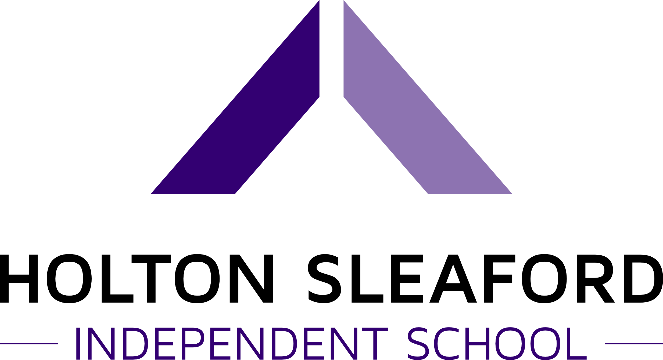 Admissions PolicyAimThe aim of this policy is to provide a clear understanding of the criteria for admittance, how we might agree the appropriateness of the placement and the method by which a working partnership between all stakeholders can begin.Admissions CriteriaThe Holton Sleaford Independent School (HSIS) experience aims to provide pupils with the skills and confidence needed to play a full and active part in society at the conclusion of their education. To that end, our curriculum offer will feature a combination of challenging individual and team-based learning, allowing pupils to develop both academically and socially. As part of the admissions process we need to assess if prospective pupils will be able to access this unique outdoor education led curriculum. To that end we have an initial set of admissions criteria for pupils that must be met.Pupils:will join HSIS between the ages of 13 and 18have a statement of special educational needs or EHCPexhibit social, emotional and mental health difficultiesmay have learning difficulties and/or low attainment associated with their emotional and behavioural difficulties, and/or low attendance and engagement at previous settingscould have specific learning difficulties, such as dyslexia, dyspraxia and dyscalculiamight also carry a further diagnosis or recommendation of specific needs will be assessed by HSIS SLT on an individual basisDuring the admissions process we will then look for potential and a willingness to engage in the HSIS environment. We will also assess the likelihood that pupils will be able to conform to our expectations and benefit from the great range of opportunities on offer. Most of all we are looking for students who with help and guidance will explore their potential and develop an understanding of and respect for themselves and others to build: Confidence, Resilience and Self-Esteem.Admissions ProcessStage 1 – Information GatheringThe start of the process will likely be a written referral from a Local Authority (LA), this will include detailed SEN documents to be assessed by HSIS SLT. After discussion by SLT, HSIS will begin gathering information and formulating an initial risk assessment as well as assessing the suitably of the educational provision that we provide. This may lead to a home or school visit by a member HSIS SLT. A pupil and their parents or carers will only be invited to visit our school if we believe the referral is likely to lead to an offer of a placement. If this is not the case then HSIS will notify both the parents and the relevant Local Authority in writing of our decision. Stage 2 – Pupil Visit to HSISIf we believe HSIS could be a good match for a pupil then invites will be extended by the school for an initial visit of our site. During this visit, pupils and their parents or carers will be able to ask questions and in most cases see the school day in action. HSIS will also use this opportunity to emphasise the expectations and requirements of both pupils and their parents or carers, this will include visitors leaving with an HSIS Admissions Pack.This pack will contain information about the school and it’s day-to-day functioning along with a series of authorisations/permissions documents that need to be agreed by parents/carers as we consider them essential for a pupil to safely access our unique curriculum. These documents will always include;Positive Behaviour Management and Handling Strategies awareness formOff-site Curriculum Access permission formAdventurous activities (including water-based) permission formEducational Visits permission formSchool Transport permission formSchool Property awareness formUniform Policy awareness formMedication Policy awareness formPhotos and Media permission formEmergency Contacts formA member of HSIS SLT will contact parents the next working day after their visit and discuss whether or not the pupil concerned would like to be offered a place. We feel it is essential that both pupils and their parents or carers have a period of time to fully digest the expectations that HSIS will place upon them.If a place is to be offered then parents will be asked to return completed admissions documents to the school as soon as possible. Parents will inform both the relevant Local Authority SEND Caseworker of their decision, the Local Authority will then determine if the placement can be approved. If for whatever reason the placement is declined, the Local Authority should inform HSIS and Parents of this decision, along with any reasoning around the decision.Stage 3 – Post Offer Upon receipt of the offer letter, HSIS expects the Local Authority to ensure the following;that Holton Sleaford Independent School becomes named in the Educational and Health Care Plan (EHCP) provide us with all current advice and information in relation to pupil entitlements, special needs and other agency involvementsagree contractual arrangements for transporting the student to and from school with external providersarrange for prompt payment of fees with HSIS FinanceOnce this has occurred HSIS will inform the parents/carers of a start date for the new pupil, add them to our role and send school uniform out to the pupils’ home address.Disclaimer – any further admission arrangements are determined by all relevant legislation including the legislation on sex discrimination, race relations, and disability, together with all relevant regulations and the School Admissions Code (DfE December 2014).Admissions Process FlowchartWritten by…Mike Whatton4/11/21Approved by…Dan Laughton4/11/21Signed…Date sent to GovernorsDue for ReviewDate approved by Governors4/11/22